	Муниципальное автономное дошкольное образовательное учреждение«Детский сад №8 «Белоснежка»Сценарий интегрированного развлечения для детей младшего дошкольного возраста и их родителей                                                             Педагог-психолог:                                                                                    Климушкина-Афанасьева И.В.                                                                     Педагог-организатор:                                                Улаева Т.Н.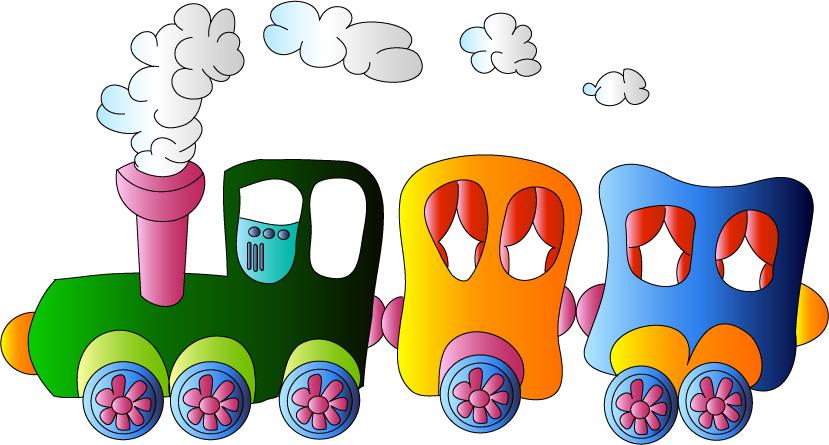 Мегион, 2020Цель: установление эмоционального сближения взрослого и ребёнка посредством совместной деятельностиЗадачи: - установить тесное  сотрудничество ДОУ и семьи в вопросах воспитания и развития детей;- создать условия для эмоционального сближения родителей и детей через решение проблемных ситуаций и в процессе совместной деятельности; -  повысить педагогическую компетентность родителей воспитанников в вопросах художественно-эстетического развития детей младшего дошкольного возраста.Ведущий: Здравствуйте ребята и взрослые! Я очень рада видеть вас! Сегодня к нам на праздник я пригласила Фею Кисточку, она хочет нарисовать, вместе с вами волшебное Дерево дружбы. Давайте её позовем.В зал заходит грустная Фея КисточкаВедущая: Фея Кисточка, что ты такая грустная?Фея Кисточка: Ребята, родители, я очень хотела нарисовать вместе с вами волшебное Дерево дружбы. Но я никак не могу найти свои краски.Ведущая: Ребята. Родители, что же нам делать? Родители, дети:  давайте поможем Фее Кисточке найти краски!Ведущая: Замечательная идея!Ведущая: Фея Кисточка, ты иди в своё королевство и поищи краски там, может ты забыла и поставила их на другую полочку.Фея Кисточка: Да, да, я пойду и обязательно проверю ещё раз.Ведущая: Ребята, родители! Пока Фея Кисточка ищет краски у себя в королевстве. Я предлагаю вам отправиться в путешествие на летнюю полянку и найти их там. Ведь именно летом мы радуемся ярким цветам, зелёным деревьям, сочной траве, тёплому солнышку.Ведущая: Закрывайте все поскорее глаза. Я буду говорить волшебные слова: «Вокруг себя повернись и на летней полянке очутись».Ведущая: Какая вокруг нас красота: всё яркое и красивое. Посмотрите внимательно, у кого на такой красивой полянке мы можем попросить жёлтой краски?Предложения детей и родителейВедущая:  А вот вам моя подсказка:Жаркий шар на небе светит,
Этот шар любой заметит.
Утром смотрит к нам в оконце,
Радостно сияет… (солнце)Ведущая: Ребята и взрослые, предлагаю вам отправиться к солнышку на паровозике (песня  «Паровоз-букашка», ансамбль «Семицветик»).Ребята подходят к солнцу и просят жёлтой краскиСолнце: Хорошо, ребята я дам вам жёлтой краски, но что-то мне грустно сегодня, не могли бы вы меня развеселить? Станцуйте, совместно с родителями, танец моих жёлтеньких любимцев – танец утят.Танец детей и родителей «Танец маленьких утят»Солнце: Какие вы молодцы! Дарю вам жёлтую краску.Ведущая: Ребята, как вы думаете, у кого мы можем попросить синей краски? (Предположения детей). А вот вам моя подсказка:Мчится по холмам змея,
Влагу деревцам неся.
Омывая берега,
По полям течет… (река)Ведущая: Займите свои места. Паровозик отправляется к речке! (песня «Паровоз-букашка», ансамбль «Семицветик»).Ребята подходят к речке и просят синей краскиРечка: Я дам вам синей краски, но только самым ловким, тем, кто сумеет поймать рыбку.Игра-конкурс «Кто быстрей поймает рыбку»(на палочку привязана синяя ленточка на конце которой находится рыбка. Ребёнку, совместно с родителем, необходимо «поймать» рыбку,  накрутив ленточку на палочку. Условным победителем становится та пара (ребёнка и родителя), у кого быстрее получиться намотать ленточку)Речка отдаёт синюю краскуВедущая, дети: Спасибо реченька!Ведущая: Ребята, как вы думаете, у кого мы можем попросить зелёной краски? (Предположения детей). А вот вам моя подсказка:Высока и зелена
Будет скошена она.
Овцы, козы и коровы
Есть всегда её готовы (травка)Ведущая: Занимаем свои места. Отправляемся в путь дальше! (Песня «Паровоз-букашка», ансамбль «Семицветик»).Ребята подходят к травке и просят зелёной краскиТравка: Я обязательно дам вам зелёной краски, только поиграйте на моей полянке с моими друзьями - кузнечиками.Игра-эстафета «Кузнечики»(дети совместно с родителями делятся на 2 команды. На полу для каждой команды разложены макеты зеленых листьев. По команде, по – одному, ребенок надевает на голову ободок усиков кузнечика, и,  с помощью родителя, перепрыгивает по-очереди все листочки, возвращаясь к команде, передает ободок, …и т.д.)Травка  отдаёт зелёную краскуВедущая, дети: Спасибо травка!Ведущая: Ребята, как вы думаете, какой краски нам не хватает? Красной! У кого мы можем попросить красной краски? (Предположения детей). А вот вам моя подсказка:Надевает эта крошка
Платье красное в горошек.
И летать умеет ловко
Это… (Божья коровка)Ведущая: Садимся на паровозик, едем в гости к божьей коровке (песня «Паровоз-букашка», ансамбль «Семицветик»).Божья коровка (шепчет на ухо ведущей): Я обязательно дам вам красной краски, только сделайте для меня физкультурную зарядку Физкультминутка «Божья коровка»Божьи коровки, покажите ваши головки, носики и ротики,Ручки, ножки и животики. Показывают названные части телаБожьи коровки, поверните направо головки. Повороты головы направоБожьи коровки, поверните налево головки. Повороты головы налевоНожками притопните, Топают ногамиКрылышками хлопните. Хлопают рукамиДруг другу повернитесь И друг другу улыбнитесь. Поворачиваются и улыбаются друг другуВедущая, дети: Божья коровка, понравилась тебе физкультминутка? Подари нам, пожалуйста, красной краски.Божья коровка: Какая замечательная получилась физкультминутка! Я обязательно буду делать её со своими подружками – божьими коровками. Берите красную краску!Ведущая: Давайте посмотрим, какие краски у нас уже есть? Ведущая: Ребята, родители, давайте позовём фею Кисточку и обрадуем её?Фея Кисточка: Какие вы молодцы! Кто же вам дал краски?Ведущая: Какие вы молодцы, ребята и родители! Вы отлично справлялись с заданиями, расскажите Фее Кисточке:- Кто подарил нам жёлтую краску? (Ответы детей)- Кто подарил нам синюю краску? (Ответы детей)- Кто подарил нам зелёную краску? (Ответы детей)- Кто подарил нам красную краску? (Ответы детей)Фея Кисточка: Теперь, с помощью этих замечательных красок, у нас получится самое замечательное Дерево Дружбы! Фея Кисточка: Но рисовать листочки на деревьях мы будем не кисточкой, а необычным способом - с помощью ваших ладошек! Ну что, готовы?Практическая деятельность детей и родителей по изготовлению коллективной работы «Дерево дружбы» при помощи печатания ладонямиВедущая: Какое чудесное дерево Дружбы у нас получилось! Пусть оно поселиться в вашей группе и всегда будет напоминать вам о том, что только добрые дела и  взаимопомощь смогу сохранить дружбу и преодолеть все препятствия.Общий танец детей и родителей  «Разноцветная игра»Ведущий: Спасибо вам огромное! Уважаемые родители, будьте всегда и во всём поддержкой своему ребёнку на протяжении всей его жизни! Ведь, как известно, лучший способ воспитания – это собственный пример!